SİVİL HAVACILIK GENEL MÜDÜRLÜĞÜ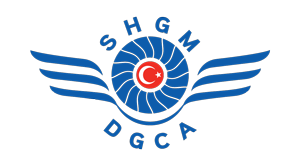 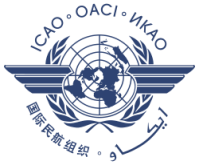 KOKPİT YOLBOYU DENETLEME KONTROL LİSTESİDGCA EN ROUTE FLIGHT DECK INSPECTION  A- UÇUŞ DENETLEME BİLGİLERİ / INFORMATION OF FLIGHT AND INSPECTION